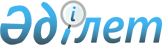 Аудандық мәслихаттың 2008 жылғы 4 мамырдағы "Жекелеген санаттағы мұқтаж азаматтарға әлеуметтік көмек көрсету туралы" N 32 шешіміне өзгерістер енгізу туралы
					
			Күшін жойған
			
			
		
					Ақтөбе облысы Ырғыз аудандық мәслихатының 2009 жылғы 23 сәуірдегі N 81 шешімі. Ақтөбе облысының Ырғыз аудандық әділет басқармасында 2009 жылдың 27 сәуірде N 3-5-94 тіркелді. Күші жойылды - Ақтөбе облысы Ырғыз аудандық мәслихатының 2011 жылғы 25 сәуірдегі № 176 шешімімен      Ескерту. Күші жойылды - Ақтөбе облысы Ырғыз аудандық мәслихатының 2011.04.25 № 176 Шешімімен.      

"Қазақстан Республикасындағы жергілікті мемлекеттік басқару және өзін-өзі басқару туралы" 2001 жылғы 23 қаңтардағы Заңның 6-бабына сәйкес аудандық мәслихат ШЕШІМ ЕТТІ:

       

1. Аудандық мәслихаттың 2008 жылғы 4 мамырдағы N 32 "Жекелеген санаттағы мұқтаж азаматтарға әлеуметтік көмек көрсету туралы" (мем. тіркеу N 3-5-73, 7 мамыр 2008, "Ырғыз" газеті, N 21, 27 мамыр 2008), 2008 жылғы 15 қазандағы N 52 "Аудандық мәслихаттың "Жекелеген санаттағы мұқтаж азаматтарға әлеуметтік көмек көрсету туралы" N 32 шешіміне өзгерістер мен толықтырулар енгізу туралы" (мем. тіркеу N 3-5-82, 20 қараша 2008, "Ырғыз" газеті, 2 желтоқсан 2008) шешімдеріне төмендегідей өзгерістер енгізілсін:

      Кіріспеде:

      "Қазақстан Республикасының 2004 жылғы 24 сәуірдегі N 548 Бюджет Кодексінің 53-бабы" деген сөздер "2008 жылғы 4 желтоқсандағы Қазақстан Республикасының Бюджет кодексінің 56-бабы" деген сөздермен ауыстырылсын;

      "басқару" деген сөзден кейін "және өзін-өзі басқару" деген сөздермен толықтырылсын.

      1-тармақтың 1) тармақшасы төмендегідей редакцияда жазылсын:

      Отбасының жан басына шаққандағы табысы кедейшілік шегінен аспайтын аз қамсыздандырылған отбасыларға, ең төменгі зейнетақы алатын және ең төменгі зейнетақыдан төмен алатын зейнеткерлерге 1,5 айлық есептік көрсеткіш мөлшерінде, 1, 2, 3 топтағы жалпы аурулардан, бала кезінен, әскер борышын орындауға байланысты емес мертігу немесе ауру салдарынан мүгедектікке душар болған мүгедектерге ай сайын 3000 теңге мөлшерінде;

       

2. Осы шешім алғаш ресми жарияланған күннен бастап он күнтізбелік күн өткен соң қолданысқа енгізіледі.      Аудандық мәслихаттың        Аудандық мәслихаттың

      сессия төрағасы:            хатшысы:      Б.Мусин                     М.Өтемұратов
					© 2012. Қазақстан Республикасы Әділет министрлігінің «Қазақстан Республикасының Заңнама және құқықтық ақпарат институты» ШЖҚ РМК
				